Описание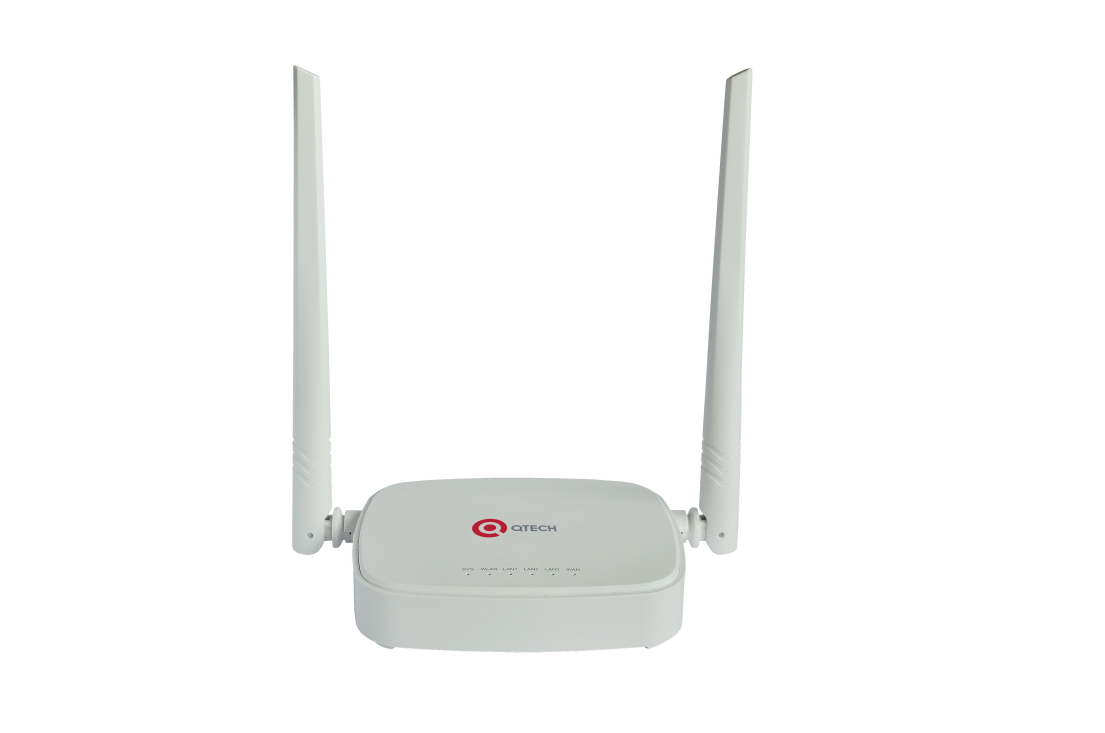 QBR-1031W Беспроводной домашний маршрутизаторQBR-1031W  – это современный беспроводной домашний маршрутизатор с поддержкой стандарта Wi-Fi (IEEE802.11 b/g/n). Две внешние антенны позволяют осуществить пропускную способность стандарта 802.11n в диапазоне частот 2.4 ГГц при работе с совместимым оборудованием до 300 Мбит/с.Роутер обладает довольно маленькими размерами 127 x 90 x 26 мм, что позволяет размещать его в разных местах, не занимая много полезного пространства. Так же устройство можно разместить на стене.Устройство обладает удобным интерфейсом, который облегчит его настройку и даже новички смогут легко настроить интернет соединение, используя мастер настроек.Программное обеспечение маршрутизатораоптимизировано для онлайн игр,мультимедиа и высокоскоростного доступа вИнтернет. ИнтерфейсыX3 LAN 10/100 Мбит/сx1 WAN  10/100 Мбит/сx2 Внешние антенны (5 dBi)Кнопка Reset/WPSТипы подключенияPPPoE, Static IP, DHCP, L2TP,PPTPСетевые протоколыПоддержка: DDNS, Bandwidth Control, Mac Address Clone, Remote Web Management, System LogVPN Pass-Through: PPTP, L2TPБезопасностьФильтрация по IP, Mac, Websites Port ForwardingDMZБеспроводная сетьIEEE802.11 b/g/n Диапазон частот 2.4 ГГц64/128bit WEP, WPA-PSK, WPA2-PSK, WPS supportAP, WISP, WDS BridgeРазмер127 x 90 x 26 мм (Д/Ш/В)